حلقة نقاش تحت عنوان:متطلبات ضمان جودة البرامج الأكاديميةوفق معايير الهيئة الوطنية للتقويم والاعتماد الأكاديميأقامت وكالة الكلية للدراسات العليا والبحث العلمي ممثلة ببرنامج حلقات النقاش العلمية، حلقة علمية يوم الإثنين17/1/1436هـ ، تحت عنوان " متطلبات ضمان جودة البرامج الأكاديمية – وفق معايير الهيئة الوطنية للتقويم والاعتماد الأكاديمي"، وافتتحت الحلقة بتقديم من سعادة الدكتور/ عثمان بن عبد الله الصالح وكيل الكلية للدراسات العليا والبحث العلمي، والذي قام بالترحيب بالحضور والتأكيد على أهمية تطبيق متطلبات جودة البرامج الأكاديمية كخطوة هامة للحصول على الاعتماد الأكاديمي، وفي كلمته رحب سعادة الدكتور/ عبد الله بن أحمد الدهش عميد الكلية بالحضور والتأكيد على أهمية الجودة على المستوى الأكاديمي، والإدارية والطلابي، الأمر الذي يعزز أهمية نقل جميع المعارف المرتبطة بالجودة للجميع بما فيهم الطلاب. كما قدم الشكر لفريق عمل برنامج حلقات النقاش العلمية على الجهد والترتيب الرائع للحلقة.ثم قام سعادة د/ المتولي إسماعيل بدير الأستاذ المساعد بالكلية، مستشار بعمادة الجودة وتطوير المهارات، بتقديم موضوع حلقة النقاش، حيث تناول العديد من المحاور المرتبطة بموضوع الحلقة، من استعراض لأهمية تحديد نقاط الضعف والقوة داخل العمل ، والتعريف بالمعايير المطلوب تطبيقها، الخطوات الرئيسية للاعتماد الأكاديمي، وأهمية الجودة على المستوى الأكاديمي والإداري والطلابي داخل الكلية، وأهمية ممارسة الجودة داخل الأقسام كمرحلة هامة في طريق الحصول على الاعتماد الأكاديمي.هذا وقد أدار سعادة الدكتور/ محمود مصطفى الشريف مدير برنامج حلقات النقاش العلمية حلقة النقاش بما فيها استقبال المداخلات وتنظيمها، بما حقق أعلى استفادة من التساؤلات المطروحة على سعادة د/ المتولي إسماعيل بدير.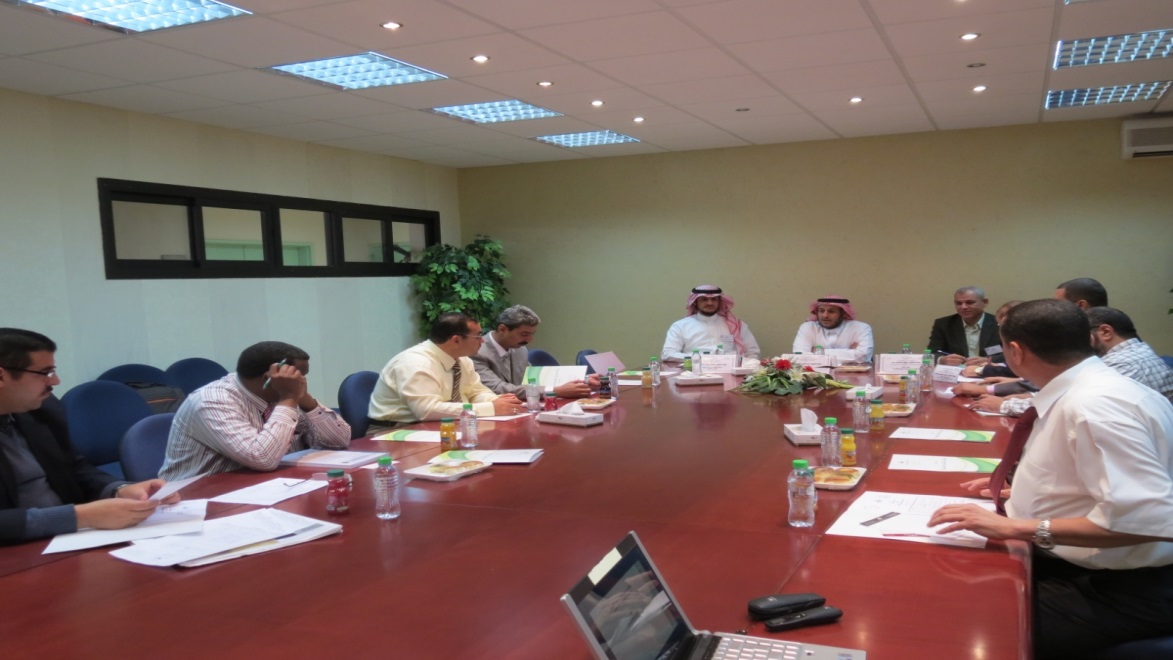 ​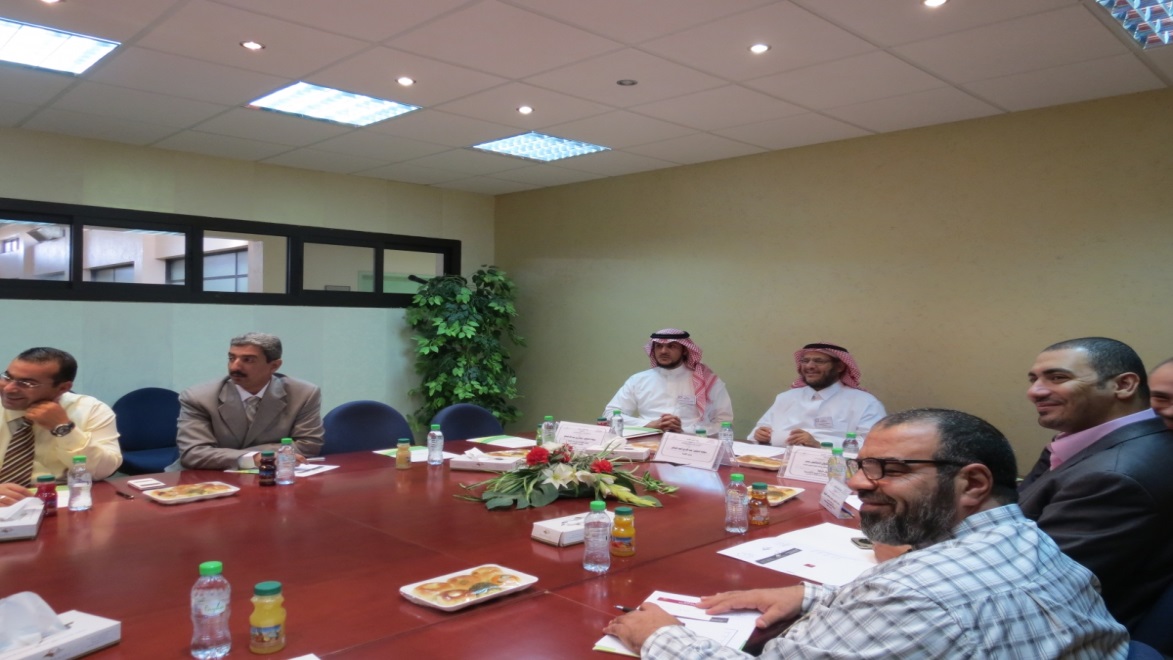 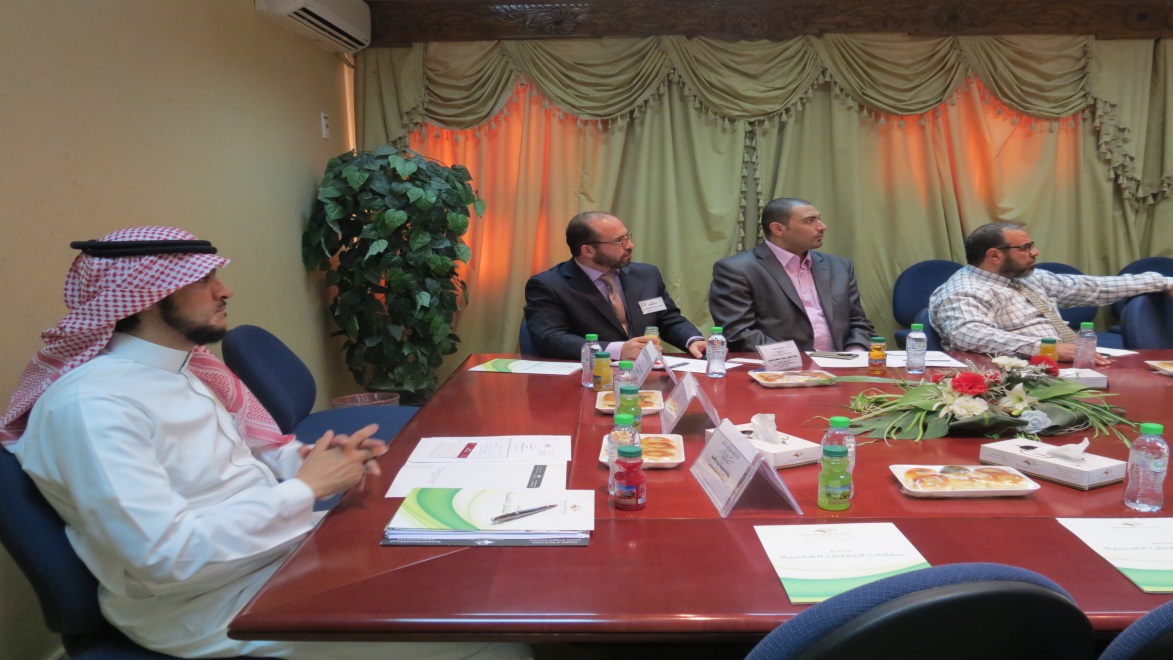 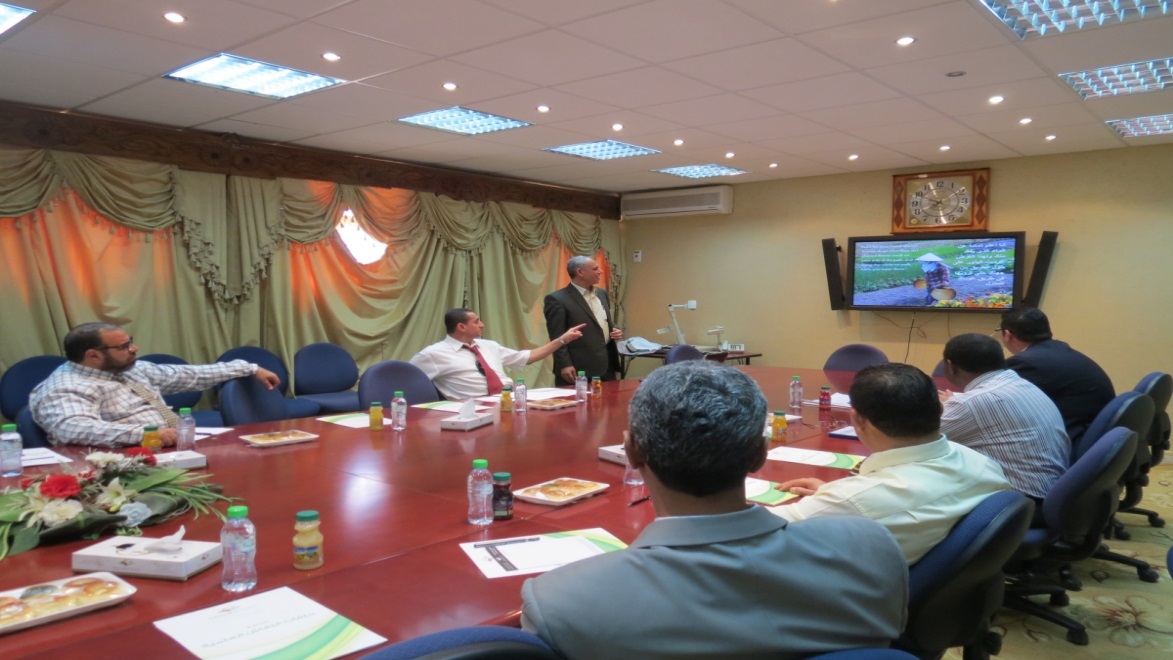 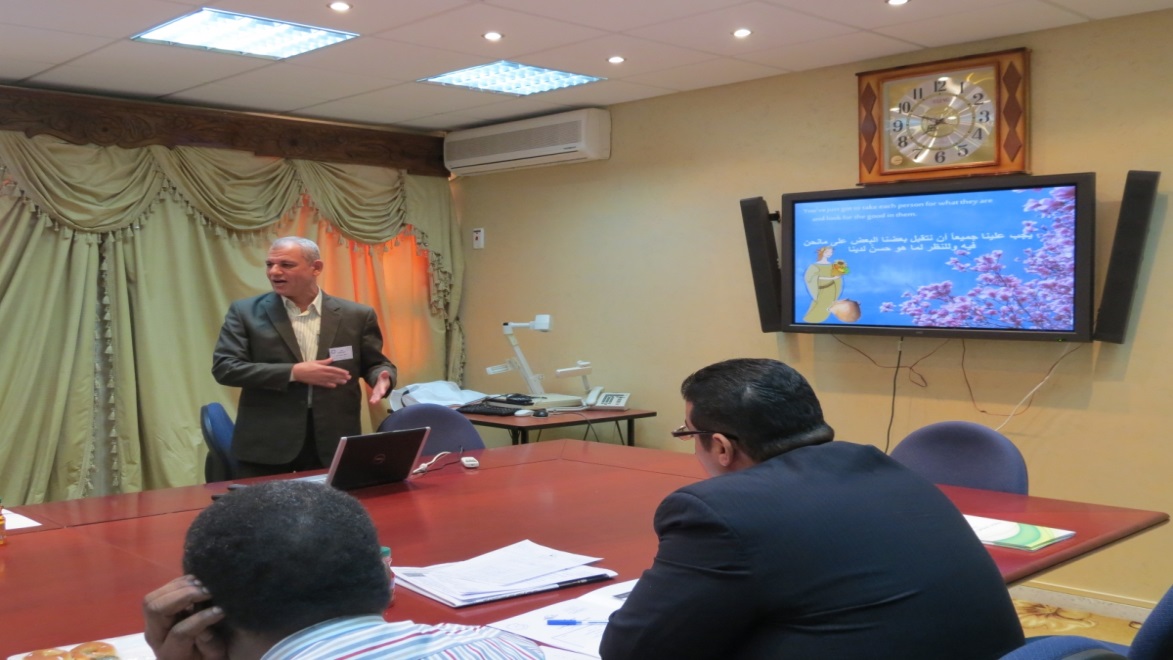 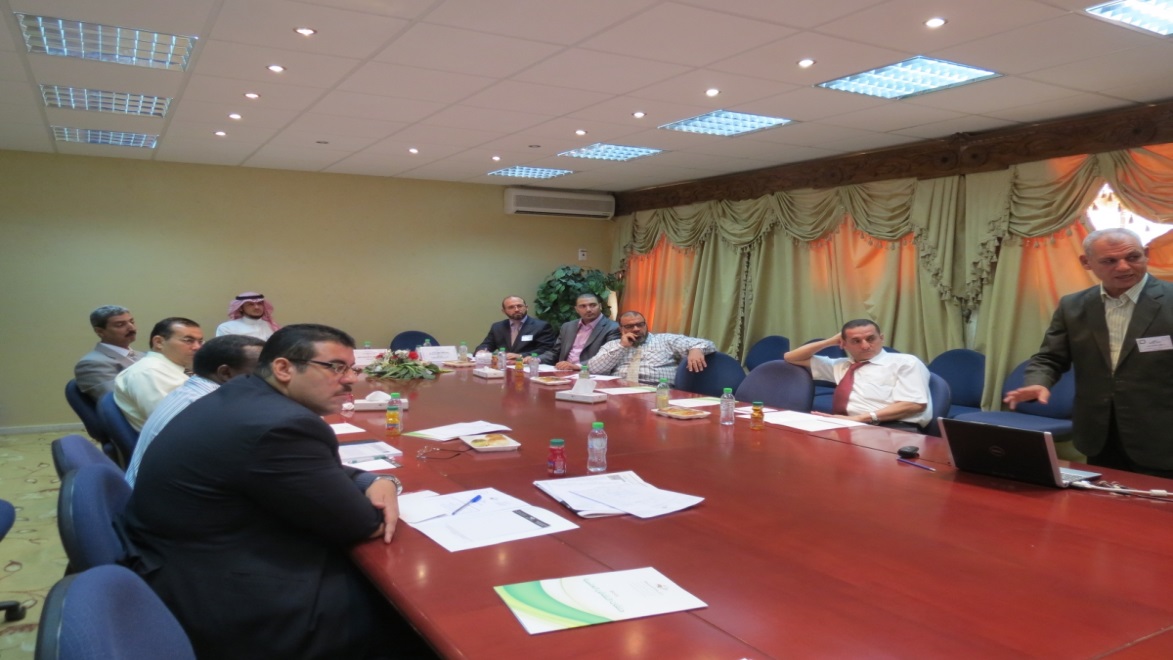 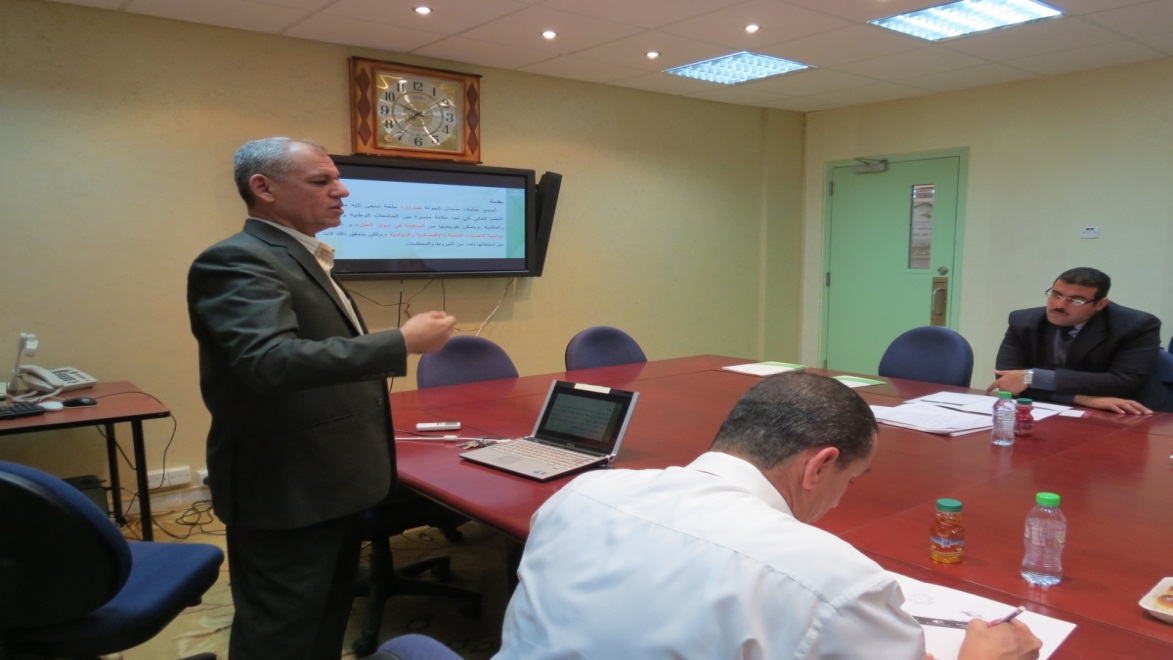 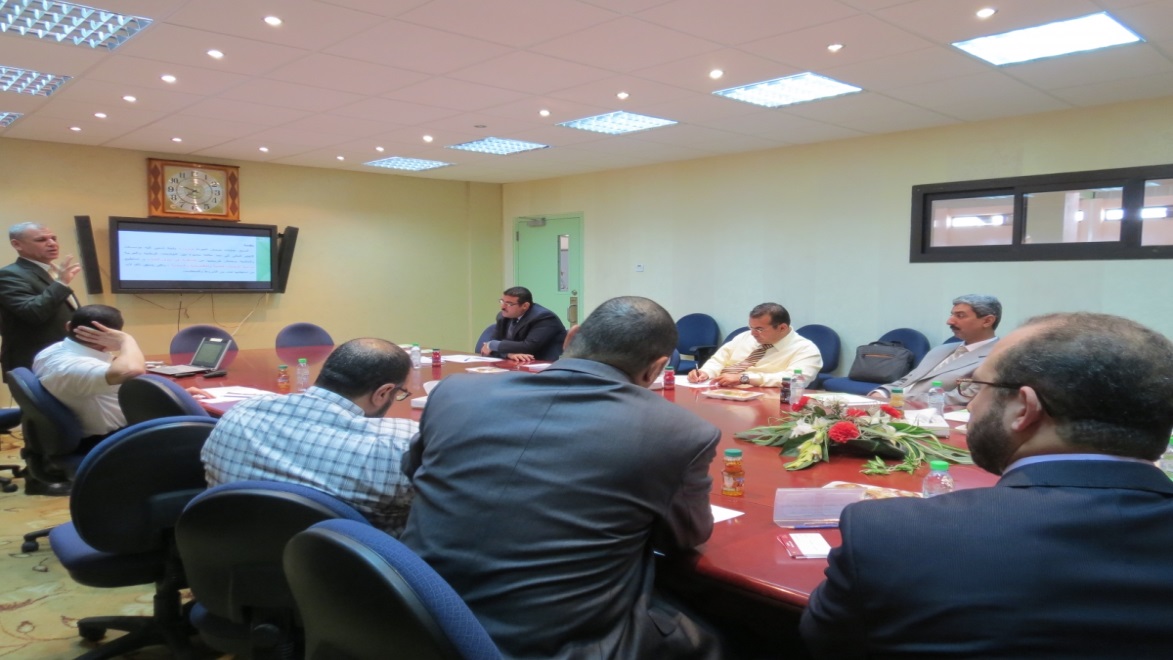 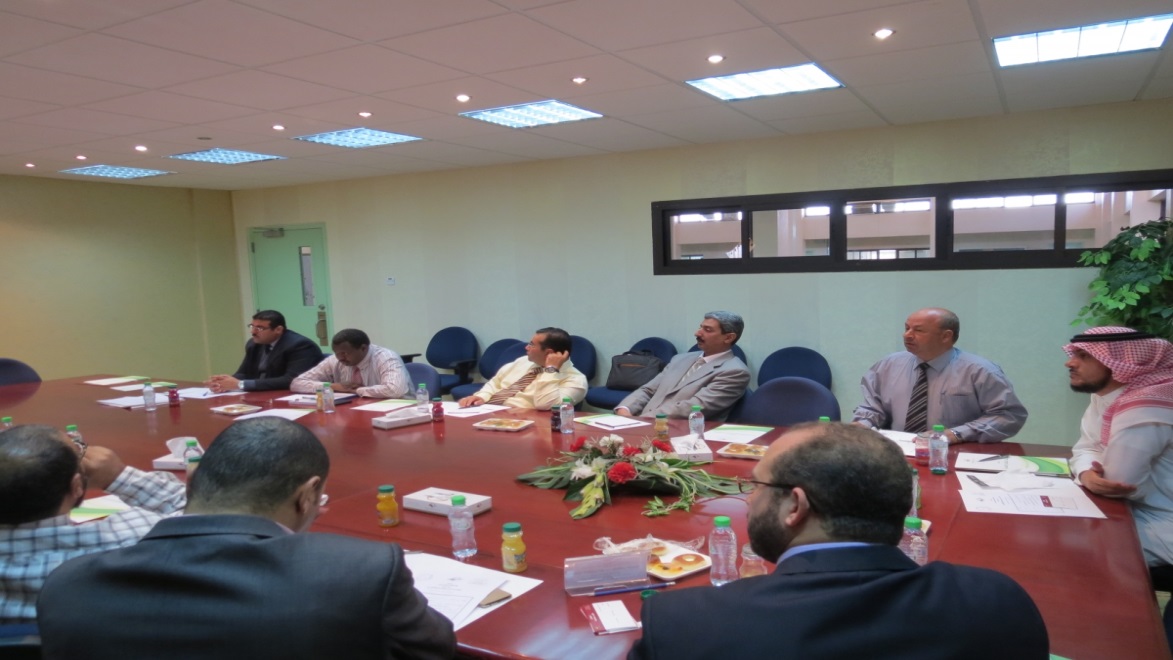 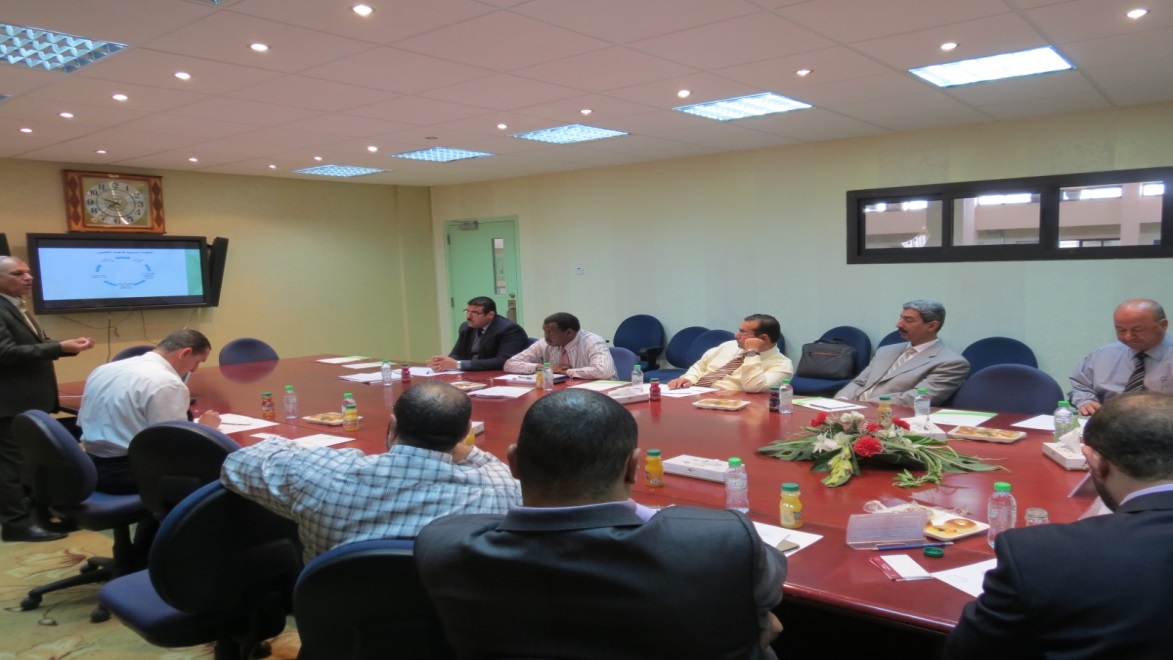 